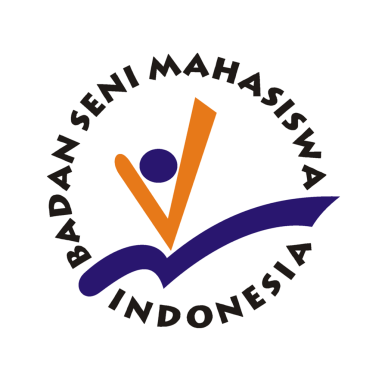 PEKAN SENI MAHASISWA DAERAH7-14 JUNI 2014Panduan PEKSIMIDA DAERAH ISTIMEWA YOGYAKARTAPerguruan Tinggi Pelaksana:STMIK-AMIKOM(Lomba Desain Poster dan Fotografi)Universitas Ahmad Dahlan (Lomba Sastra )Universitas Kristen Duta Wacana (Lomba Lukis dan Komik Strip)Universitas Atma Jaya Yogyakarta (Lomba Nyanyi Seriosa)Universitas Gadjah Mada (Lomba Vocal Group)Universitas Jana Badra (Lomba Nyanyi Pop)Univesritas Negeri Yogyakarta (Lomba Tari)Universitas Sanata Dharma (Lomba Nyanyi Keroncong)Universitas Teknologi Yogyakarta (Lomba Baca Puisi)Badan Pembina Seni Mahasiswa IndonesiaPengprov DIY Yogyakarta2014PENGANTARAssalamualaikum WR. Wb.Buku Panduan Pekan Seni Mahasiswa Daerah (PEKSIMIDA)ini berisi berbagai ketentuan  tentang proses seleksi terhadap kemampuan seni yang dimiliki peserta (mahasiswa) sampai terpilihnya Duta Seni yang mewakili BPSMI DIY untuk tampil di ajang Peksiminas ke-12 berjalan dengan baik. Berbagai ketentuan dan peraturan yang agak rumit,  disusun dengan tetap mengacu pada Buku Panduan Peksiminas XII yang diterbitkan oleh Panitia Penyelenggara pusat.Dengan segala keterbatasan yang dimiliki, sudah beberapa kali Pengurus BPSMI membahas persoalan yang ada, baik yang bersifat konseptual maupun yang teknis mengenai  persiapan Peksimida untuk menuju Peksiminas 12 di Palangkaraya. Buku Panduan Peksimida ini disusun brtujuan agar Perguruan Tinggi Pelaksana dan Mahasiswa yang ingin berpartisipasi dalam ajang Lomba 15 tangkai seni dapat melakukannya sesuai dengan ketentuan dan peraturan yang telah ditetapkan. Berbagai hal yang ditulis dalam buku panduan ini merupakan usaha maksimal teman-teman di BPSMI untuk  bisa mewadahi berbagai keinginan dan harapan banyak pihak. Tentu saja, terrbayang dalam ingatan kami, Selama sesebelas kali penyelenggaran Peksiminas, Kontingen DIY sudah mendapatkan predikat Juara Umum sebanyak 5 kali berturut-turut. Apakah Peksiminas ke-12 di palangkaraya akan memberikan nasib baik lagi untuk Kontingen BPSMI DIY, tentu menjadai harapan kita semua. Dengan PEKSIMIDA tahun 2014 kita mengharapkan sinergi kerja antara Pengurus BPSMI dengan pimpinan Perguruan Tinggi Pelaksana Lomba berjalan dengan baik. Akhirul kalam, semoga dengan diterbitkannya Panduan PEKSIMIDA DIY Tahun 2014 ini bisa menampung keinginan dan menggairahkan kita semua untuk melaksanakannya. Amien.Wassalamualaikum WR. Wb.Yogyakarta, 8 Mei 2014Ketua Umum,Drs. Syafruddin, M.Hum.Pembantu Rektor III ISI YogyakartaPEKSIMIDA BPSMI DIY MENUJU PEKSIMINAS 2014DASAR PEMIKIRAN Badan Pembina Seni Mahasiswa Indonesia (BPSMI) Daerah Istimewa Yogyakarta sebagai wadah pembina seni untuk mahasiswa, diharapkan mampu membina berbagai  kegiatan kesenian di lingkungan Perguruan Tinggi masing-masing. Menyongsong kegiatan Pekan Seni Mahasiswa Nasional (PEKKSIMINAS) ke-12 di Palangkaraya pada tanggal 14-19 September 2014, Pengurus BPSMI DIY telah bersiap diri menyiapkan segala sesuatu yang diperlukan. Pengurus BPSMI telah  melakukan berberapa kali rapat/pertemuan untuk membicarakan perihal pemberdayaan BPSMI DIY dan persiapan melakukan seleksi untuk menetapkan Duta Seni ke ajang PEKSIMINAS di Palangkaraya. Disamping rapat internal membicarakan teknis pelaksanaan, BPSMI telah melakukan pertemuan yang bersifat strategis bersama para pimpinan PTN/PTS Bidang Kemahasiswaan di Universitas Kristen Duta Wacana pada tanggal 11 Apri dan di Universitas Islan Negeri Sunan Kalijaga pada tangal 24 April 2014. Berdasarkan hasil pertemuan di dua Perguruan Tinggi tersebut, disepakati bahhwa kegiatan seleksi memilih calaon Duta Seni ke Peksiminas 12 di Palangkaraya dialkukan dlam format Pekan Seni Mhasiswa Daerah (PEKSIMIDA). Program ini diajukan untuk menimbulkan atmosfir kesenian yang meriah di Yogyakarta dan sekaligus menguatkan pencitraan BPSMI DIY sebagai lembaga pembinaan seni bagi mahasiswa Yogyakarta yang legitimate. Direncakan acara Pembukaan PEKSIMIDA di Universitas Negeri Yogyakarta pada tanggtal 7 Juni 2014 dengan melakukan Lomba Tari. Sedangkan acara Penutupan di Universiutas Gadjah Mada pada tanggal 14 Juni 2014 yangt sebelumnya diawali dengan lomba Vocal Group. Seperti pada program Peksiminas sebelumnya, Kontingen BPSMI DIY selalu mengikuti 15 Tangkai Seni yang dilombakan.TUJUAN Meningkatkan kegiatan ekstra kurikuler kemahasiswaan di perguruan tinggi melalui minat, bakat dan kemampuan para mahasiswa, khususnya di bidang seni.Meningkatkan dan mengembangkan apresiasi seni di kalangan mahasiswa untuk memperkaya seni budaya bangsa Indonesia yang dapat memperkuat daya saing bangsa.Menjalin kerjasama antar mahasiswa dari berbagai Perguruan Tinggi untuk mempererat rasa persaudaraan, dalam rangka keutuhan NKRI (Negara Kesatuan Republik Indonesia).Memilih Duta Seni Mahasiswa Yogyakarta melalui media seleksi yang objektif untuk dibawa ke ajang lomba PEKSIMINAS XII di Pangkaraya Kalimantan Tengah pada tanggal 14-19 September 2014.LOMBA LUKIS(Pameran dan seleksi Karya tanggal 8-9 Juni 2014 di UKDW)Ketentuan UmumPeserta lomba lukis adalah mahasiswa putra dan putri PTN dan PTS  DIYterdaftarmasih aktifyang dapat dibuktikan dengan KTM yang berlaku.Batas usia peserta maksimal 25 tahun per 13 September 2014 yang dibuktikan dengan Akta Kelahiran.Peserta mendapat rekomendasi oleh Pimpinan PT bidang kemahasiswaan.Pengumpulan karya lukis (dua dimensi), ukuran maksimal 100 x 100 cm, siap dipamerkan (Frame),  mulai tanggal  7 Mei s/d 5 Juni 2014.Penjurian akan dilaksanakan dalam pameran pada tanggal  8-9 Juni 2014Setiap Peserta membawa dan menyerahkan sendiri karyanya maksimal 1(satu) karya yang siap dipamerkan, disertakan judul  karya dan nama peserta,,melampirkan fotokopi kartu mahasiswa , mengisi blanko pendaftaran dengan menyerahkan uang pendaftaran sebesar Rp. 50.000,-ke sekretariat Lomba Lukis di Universitas Kristen Duta Wacana. Setelah selesai pameran, peserta diharap mengambil  karyanya sendiri. Karya yang tidak diambil dalam 1(satu) minggu setelah pameran, panitia tidak bertanggung jawab jika karya rusak atau hilang.TemaBebas.Teknik bebas.Dianjurkan ada figur (sebaiknya non abstrak).Tidak bertentangan dengan Pancasila dan UUD 45.Material/MediaKanvas dengan ukuran minimal 60 x 60 cm dan maksimal 100 x 100 cm.Cat minyak.Cat acrylic.Penilaian aKarya karya yang masuk akan diseleksi oleh Tim Juri yang dibentuk oleh BPSMI – DIY. Tim juri akan memilih 5 (lima) karya terbaik sebagai nominator, dan akan diberi penghargaan oleh BPSMI-DIY berupa Uang pembinaan, Piagam dan Trophy.1(satu) orang pelukis yang mendapatkan nilai tertinggi, ditetapkan sebagai Duta Seni  BPSMI-DIY ke PEKSIMINAS XII di Palangkaraya Kalteng untuk lomba secara langsung (on the spot). Jika peserta dengan nilai tertinggi berhalangan, maka digantikan oleh peserta nilai tertinggi ke II. Keputusan juri mutlak dan tidak dapat diganggu gugat.5. Kepanitiaan a. Panitia Lomba dibentuk tersendiri Oleh PT pelaksana. b. Pembina Lukis BPSMI DY sebagai koordinator lomba/Ketua Dewan Juri : Drs. Titoes Libert, M.Sn.LOMBA KOMIKSTRIP(Pameran dan seleksi Karya tanggal 8-9 Juni 2014 di UKDW)Ketentuan UmumPeserta lomba Komikstrip adalah mahasiswa putra/putri PTN dan PTS  DIYterdaftarmasih aktif yang  dapat dibuktikan dengan KTM yang berlaku.Batas usia peserta maksimal 25 tahun per 13 September 2014 yang dibuktikan dengan Akta Kelahiran.Peserta mendapat rekomendasi oleh Pimpinan PT bidang kemahasiswaan.Pengumpulan karya  mulai tanggal  7 Mei s/d 5 Juni 2014.Penjurian akan dilaksanakan dalam pameran pada tanggal  9 Juni 2014Peserta membawa dan menyerahkan sendiri karyanya maksimal 1(satu) karya yang siap dipamerkan disertakan judul  karya dan nama peserta, menyerahkan fotokopi kartu mahasiswa, mengisi blanko pendaftaran dengan menyerahkanuang pendaftaran sebesar Rp. 50.000,- ke sekretariat Lomba Lukis di Universitas Duta Wacana. Setelah selesai pameran, peserta diharap mengambil  karyanya sendiri. Karya yang tidak diambil dalam 1(satu) minggu setelah pameran, panitia tidak bertanggung jawab jika karya rusak atau hilang.Ketentuan KhususTema bebas aktualTerdiri dari rangkaian gambar yang mengandung ceritera.Gambar lebih dominan dibanding dengan teks.Bersifat komikal atau Karikatural. (humoris) Material/MediaKertas putih ukuran 40x60cm.Teknik dan alat bebas.Komposisi vertikal atau horizontal.Hitam putih atau berwarnaKetentuan Tekniskarya yang akan dipamerkan dan dinilai harus dibingkai kaca, atau diberi paskwarto hitam.Karya yang dipamerkan akan dinilai oleh Tim Juri yang dibentuk oleh BPSMI – DIY. Tim juri akan memilih 5 (lima) karya terbaik sebagai nominator, dan akan diberi penghargaan oleh BPSMI-DIY berupa Uang pembinaan, Piagam dan Trophy.1(satu) orang komikus yang mendapatkan nilai tertinggi, ditetapkan sebagai Duta Seni  BPSMI-DIY ke PEKSIMINAS XII di Palangkaraya Kalteng untuk lomba secara langsung (on the spot). Jika peserta dengan nilai tertinggi berhalangan, maka digantikan oleh peserta nilai tertinggi ke II. Keputusan juri mutlak dan tidak dapat diganggu gugat.5. Kepanitiaan a. Panitia Lomba dibentuk tersendiri Oleh PT pelaksana. b. Pembina Lukis BPSMI DY sbagai koordinator lomba/Ketua Dewan Juri : Drs. Titoes Libert, M.Sn.LOMBA MONOLOG(Pelaksanaan Tanggal 14 Juni 2014 di STIE YKPN)Ketentuan Umum:Jumlah peserta setiap PTN/PTS dibatasi maksimal 2 (dua) orang mahasiswa/i yang terdaftar aktif dengan disertai bukti KTM yang berlaku atau surat keterangan dari Pimpinan Perguruan Tinggi Bidang Kemahasiswaan.Batas usia peserta maksimal 25 tahun per 13 September 2014 yang dibuktikan dengan Akta Kelahiran.Pendaftaran peserta dibuka sejak dipublikasikan dan ditutup pada Hari Rabu, tanggal 4 Juni 2014, pukul 12.00., dengan kontribusi peserta @ Rp. 50.000,- Tempat pendaftaran Sekretariat Panitia Kampus STIE-YKPN Yogyakarta setiap hari kerja, mulai pukul 09.00 – 14.00 WIB.	Pertemuan teknik akan diadakan pada hari Jumat, 6 Juni 2014 di Auditorium STIE-YKPN Yogyakarta. Ketentuan KhususPeserta memilih salah 1 (satu) materi dari 15 (lima belas) naskah monolog yang disediakan panitia, dan bisa diunduh pada website www.peksiminas12ktg.comDurasi pementasan maksimal 12 menitKelengkapan panggung yang disediakan panitia, antara lain: level ukuran 1x2m, kain hitam 1 buah, tata cahaya, dan peralatan tata suara.Waktu persiapan untuk memasang  setting panggung maksimal 5 menitIlustrasi bisa dalam bentuk live music, atau rekaman cassete/CDProperti dan tata teknik panggung memperhatikan segi keamanan dan keselamatanWaktu dan Tempat Pelaksanaan KegiatanKegiatan seleksi tangkai lomba monolog akan diselenggarakan pada Hari Sabtu, 14 Juni 2014 mulai pukul 09.00 s.d. selesai di Auditorium STIE YKPN Yogyakarta.Seleksi tangkai lomba monolog diselenggarakan secara langsung dalam satu hari, tidak diadakan babak penyisihan. Penilaian aPenilaian ditekankan pada:Keaktoran (penghayatan, vokal, kelenturan, dan komunikatif.Penyutradaraan (interpretasi naskah dan kesatuan)penataan artistik (tata pentas,tata cahaya, tata suara, tata rias dan busana)5. Kejuaraan dan Hadiah a. Ditentukan kejuaraan : juara 1, 2, 3, Harapan 1, dan Harapan 2Hadiah diberikan Uang Pembinaan, Trophy dan Sertifikat.6. Kepanitian	a. Panitia Lomba dibentuk tersendiri Oleh PT pelaksana. b. Pembina Monolog BPSMI DY Sebagai koordinator lomba/Ketua Dewan Juri : Catur Wibono, M.Sn.LOMBA TARI(Pelaksanaan sekaligus Pembukaan PEKSIMIDA tanggal 7 Juni 2014)Ketentuan UmumPerguruan tinggi dapat mengirim maksimal 2 garapan tariWakil perguruan tinggi harus menyertakan rekomendasi dari pejabat yang terkait (WR 3/PR 3/WD 3/PD 3/ Direktur bidang kemahasiswaan) yang menyatakan bahwa tim tari yang mendaftar telah disetujui oleh Perguruan Tinggi ybs.Membayar Pendaftaran peserta Rp 200.000,- per garapanBersediamengikuti aturan main panitia peksimida tangkai tariPenata tari dan penari adalah mahasiswa aktif PT ybs, dan dibuktikan dengan Kartu Mahasiswa yang masih berlakuBatas usia peserta (Penata tari, dan penari) maksimal 25 tahun per 13 September 2014 yang dibuktikan dengan Akta Kelahiran.PelaksanaanPelaksanaan Peksimida tangkai Tari pada tanggal  7 Juni 2014, pk. 19.00 di Stage tari FBS UNYTechnical meeting akan dilaksanakan pada tanggal  4 Juni 2014 , pukul 14.00 WIB di Stage Tari FBS UNY, sekaligus undian penampilan.Bloking tempat akan dilaksanakan tanggal  5  Juni, sesuai dengan urutan hasil undian dalam technical meeting  di tempat pementasanTanggal 6 Juni steril untuk penataan sound dan pemasangan lampu generalKetentuan teknis LombaJuknis peserta Peksimida tangkai Tari mengacu pada juknis Peksiminas 2014. Bisa diunduh pada www.peksiminas12ktg.comGarapan adalah karya baru yang belum pernah diikutkan dalam festival apapunGarapan bebas  tidak bertentangan dengan pancasila dan UUD 45Garap tari  dapat mengangkat tema  dari wilayah di luar daerahnyaDurasi  penyajian  7-10 menitPenari 7 orang (bisa putri semua, putra semua atau campuran putra putri)Dapat menggunakan property yang disediakan sendiri pesertaKriteria penilain mengacu pada aspek ide gagasan,  kreativitas,  harmoni dan penampilan secara utuhTata lampu tidak dinilaiIringan bisa dengan rekaman CD atau live (sebagai pertimbangan  jika lolos mewakili DIY  ke Peksiminas di Palangkaraya, panitia setempat tidak menyediakan gamelan) Artinya jika ingin menggunakan gamelan live maka peserta utusan daerah yang terpilih mohon membawa iunstrumen gamelan sendiri atas biaya perguruan tinggi yang mengirim.Kejuaraan dan HadiahDitentukan kejuaraan : juara 1, 2, 3, Harapan 1, dan Harapan 2Hadiah diberikan Uang Pembinaan, Trophy dan Sertifikat.Kepanitiaan Panitia Lomba dibentuk tersendiri Oleh PT pelaksana.Pembina Tari PSMI DY Sebagai koordinator lomba/Ketua Dewan Juri : Dr. Kuswarsantyo.LOMBA DISAIN POSTER(Pameran/Penjurian Karya Tanggal 6-7 Juni 2014 di STMIK-AMIKOM)Ketentuan UmumPeserta lomba Desain Poster mahasiswa putra/putri PTN dan PTS  DIY yang terdaftar masih aktif,  yang dapat dibuktikan dengan KTM yang berlaku.Batas usia peserta maksimal 25 tahun per 13 September 2014 yang dibuktikan dengan Akta Kelahiran.Peserta mendapat rekomendasi oleh Pimpinan PT bidang kemahasiswaan.PelaksanaanKegiatan seleksi lomba tingkat propinsi DIY dilakukan dengan pendekatan “tema bebas” yang menekankan pada nilai-nilai situasi dan kondisi saat ini. Waktu pengumpulan karya : 10 Mei  s/d 30 Mei 2014, mengisi formulir, dan meyerahkan uang pendaftaran sebesar Rp. 50.000,-Pameran tanggal 1-6 Juni 2014Penjurian tanggal 7 Juni 2014Tempat Pengumpulan karya: STIMIK –AMIKOM  Jl . Ringroad UtaraKetentuan TeknisPeserta dapat menggunakan softwere desain grafis yang tersedia secara bebas.Karya berukuran 60 X 90 cm dicetak digital disajikan dalam bentuk dua dimensi siap dipamerkan.Pada setiap karya berikan  keterangan konsep poster, nama peserta, alamat universitas/institut/sekolah/akademi, judul, nomor HP dan tahun pembuatan.Menyertakan surat pernyataan bahwa materi karya tidak bertentangan dengan hak kekayaan intelektual pihak lain.4. PenilaianKriteria penilaian didasarkan pada :Ide atau gagasanKomunikatifEksekusi (teknik penyajian)5. Pemenang dan Duta Seni Pemenang  1,2.,3 akan dlakukan wawancara untuk menetapkan 1 Duta Seni yang akan di bawa ke PEKSIMINAS XII Palangkaraya.Pembekalan Kepada Dura Seni akan dilakukan oleh Dewan Juri, mengingat Lomba di Palangkarayar dilaksanakan secara on the spot .6.Kejuaraan dan Hadiaha. Ditentukan kejuaraan : juara 1, 2, 3, Harapan 1, dan Harapan 2b. Hadiah diberikan Uang Pembinaan, Trophy dan Sertifikat.7. KepanitiaanPanitia Lomba dibentuk tersendiri Oleh PT pelaksana.Pembina Desain Poster PSMI DY Sebagai koordinator lomba/Ketua Dewan Juri : Fajar Apriyanto, M.Sn.LOMBA FOTOGRAFI (Pameran/Penjurian Karya Tanggal 6-7 Juni 2014 di STMIK-AMIKOM)Ketentuan UmumPeserta lomba Fotografi  mahasiswa putra/putri PTN dan PTS  DIY yang terdaftar masih aktif,  yang dapat dibuktikan dengan KTM yang berlaku. Batas usia peserta maksimal 25 tahun per 13 September 2014 yang dibuktikan dengan Akta Kelahiran.Peserta mendapat rekomendasi oleh Pimpinan PT bidang kemahasiswaan.PelaksanaanKegiatan seleksi lomba tingkat propinsi DIY dilakukan dengan pendekatan “tema bebas” yang menekankan pada nilai-nilai situasi dan kondisi saat ini. Waktu pengumpulan karya : 10 Mei  s/d 30 Mei 2014 dengan mengisi formulir dan menyerahkan uang pendaftaran sebesar Rp. 50.000,-Pameran tanggal 1-6 Juni 2014Penjurian tanggal 7 Juni 2014Tempat Pengumpulan karya: STIMIK –AMIKOM  Jl . Ringroad UtaraKetentuan TeknisCetakan warna atau monochrom.Olah digital diperbolehkan, sebatas perbaikan kualitas foto (sharpening, cropping, color balance, level, dogde / burn dan saturasi warna) tanpa mengubah keaslian objek foto. Tidak diperkenankan karya  foto berupa kombinasi/hasil olahan dari beberapa file.Masing-masing peserta harus menyerahkan karya maksimal 2 karya dalam bentuk cetak dan soft copy.Foto ditempel (mounted) di atas kertas karton putih tebal dengan tepi 7 cm (keliling).Karya fotografi berukuran 12 R   sisi terpanjang tidak lebih dari 40 cm.Pada setiap karya fotografi diberikan  keterangan nama peserta, alamat universitas/institut/sekolah/akademi, judul, lokasi, nomor HP dan tahun pembuatan dibalik setiap karya.Karya yang disertakan adalah karya baru (2013 - 2014) dan orisinal  belum pernah dilombakan atau dipublikasikan melalui media massa.PenilaianOrisinalitasKomunikatifTeknik dan prosesPenyajian Pemenang dan Duta Seni Pemenang  1,2.,3 akan dlakukan wawancara untuk menetapkan 1 Duta Seni yang akan di bawa ke PEKSIMINAS XII Palangkaraya.Pembekalan Kepada Dura Seni akan dilakukan oleh Dewan Juri, mengingat Lomba di Palangkarayar dilaksanakan secara on the spot .Kejuaraan dan HadiahDitentukan kejuaraan 1,2,3, dan harapan 1,2Diberihan hadiah uang pembinaan, trophy, dan sertifikatKepanitiaanPanitia dibentuk tersendiri Oleh PT pelaksana.Pembina Tari PSMI DY Sebagai koordinator lomba/Ketua Dewan Juri : Fajar Apriyanto, M.Sn.LOMBA NYANYI DANGDUT(Pelaksanaan tanggal 11 Juni 2014 di UST)Ketentuan UmumPeserta lomba Nyanyi Dangdut mahasiswa putra/putri PTN dan PTS  DIY yang terdaftar masih aktif,  yang dapat dibuktikan dengan KTM yang berlaku. Peserta Lomba Nyanyi Dangdut masingt-masing PT mengirimkan maksimal 2 putra dan 2 putri.Batas usia peserta maksimal 25 tahun per 13 September 2014 yang dibuktikan dengan Akta Kelahiran.Peserta mendapat rekomendasi oleh Pimpinan PT bidang kemahasiswaan. Ketentuan KhususMenyanyi DANGDUT ditampilkan dalam bentuk vokal tunggal dengan iringan Organ Tunggal yang telah disediakan panitia.Babak dalam lombadilaksanakan hanya dalam satu babak, yaitu Penentuan Juara.Pelaksanaan Tempat Pelaksanaan di Universitas Sarjanawiyata Tamansiswa PADA TANGGAL 11 Juni 2014 di Jl. Taman Siswa depan Kantor Walikota.Pendaftaran peserta dengan dimulai sejak dipublikasikan sampai tanggal 4  Juni 2014. Mengisi formulir pendaftaran dengan menyerahkan  biaya pendaftaran sebesar Rp. 50.000,-Technical Meetting: tangal  10 Juni Pkl. 09.00 di Kampus UST.PenilaianPada dasarnya kriteria penilaian dipercayakan pada Dewan Juri dengan tetap mengacu pada:Penguasan materiPenguasaan teknikEkspresiPenampilanLagu-laguLagu Wajib Putra: Gadis Pantura – Mansyur S.Lagu Wajib Putri: Pesta Panen – Elvi SukaesihLagu Pilihan Putra: 			1)Menari di Atas Luka – Imam S. Arifin 			2)	Katanya – Mansyur S. 			3)	Budi dan Jasa – Megi Z. 			4)	Bekas Pacar – Imam S. Arifin d. Lagu Pilihan Putri :			1)	Cinta Bukanlah Kapal – Iis Dahlia 			2)	Cinta Bersemi – Elvi Sukaesih 			3)	Zapin – Iyeth Bustami 			4)	Percuma – Rita Sugiarto 	(materi lomba dapat diunduh di : www.peksiminas12ktg.com)Kejuaraan dan HadiahDitentukan kejuaraan : juara 1, 2, 3, Harapan 1, dan Harapan 2Hadiah diberikan Uang Pembinaan, Trophy dan Serivikat.Dewan JuriDewan Juri ditentukan dari orang yang memiliki kewenangan dalam bidang musik, khususnya kewenangan dalam lomba Nyanyi DANGDUT. Keputusan Dewan Juri mutlak, tidak dapat diganggu gugat.PanitiaPanitia  lombadibentuk oleh PT Pelaksana Pembina BPSMI Bidang Musik sebagai coordinator/Dewan juri : Drs. Cipto Budy Handoyo, M.Pd., dan Drrs. Sasongko Hadi.Lomba NYANYI KRONCONG(Pelaksanaan tanggal   13 Juni 2014 di USD )Ketentuan UmumPeserta lomba Nyanyi Kroncong mahasiswa putra/putri PTN dan PTS  DIY terdaftar masih aktifyang dapat dibuktikan dengan KTM yang berlaku. Peserta Lomba Nyanyi Kroncong masingt-masing PT mengirimkan maksimal 3 putra dan 3 putri.Batas usia peserta maksimal 25 tahun per 13 September 2014 yang dibuktikan dengan Akta Kelahiran.Peserta mendapat rekomendasi oleh Pimpinan PT bidang kemahasiswaan. Ketentuan KhususMenyanyi Keroncong ditampilkan dalam bentuk vokal tunggal dengan iringan Organ Tunggal yang telah disediakan panitia.Babak dalam lomba Keroncong hanya dilaksanakan dalam satu babak, yaitu Penentuan Juara.Pelaksanaan Tempat Pelaksanaan di Universitas Sanata Dharma  pada tanggal 13 Juni 2014 pkl. 09.00-14.00 . Pendaftaran peserta dimulai sejak dipublikasikan sampai tanggal 4 Juni 2014 denganmengisi formulir dan menyerahkan uang pendaftaran sebesar Rp. 50.0000,- Technical Metting: tanggal   12 Juni  Pkl. 09.00 di Kampus USDPenilaianPada dasarnya kriteria penilaian dipercayakan pada Dewan Juri dengan tetap mengacu pada,  Penguasan materiPenguasaan teknikEkspresiPenampilanLagu-laguLagu Wajib Putra:Bahana Pancasila -  Budiman B.JLagu Wajib Putri: Kr. Tanah Airku – Kelly PuspitoLagu Pilihan : Lagu Pilihan Putra :Kr. Tanah Airku – Kelly Puspito Lgm. Kota Palangka Raya – Gerhard Gere  Lgm. Di Bawah Sinar Bulan Purnama - Maladi Stb. II Dewa Dewi – S. PaiminLagu Pilihan Putri :Kr. Harapanku – Sapari / W.S Nardi Lgm. Tiga Biola - Gesang Lgm. Rangkaian Melati -  Maladi Stb. II Jauh di Mata – Ismail Marzuki  (materi lomba dapat diunduh di : www.peksiminas12ktg.com)6. Kejuaraan dan Hadiah a. Ditentukan kejuaraan : juara 1, 2, 3, Harapan 1, dan Harapan 2Hadiah diberikan Uang Pembinaan, Trophy dan Serivikat. Dewan Juri JuriDewan Juri ditentukan dari orang yang memiliki kewenangan dalam bidang musik, khususnya kewenangan dalam lomba Nyanyi KRONCONG. Keputusan Dewan Juri mutlak, tidak dapat diganggu gugat.Kepanitiaan Panitia  Lomba dibentuk oleh PT Pelaksana LombaPembina Musik BPSMI sebagai Koordinator/Dewan Juri:  Drs. Cipto Budy Handoyo, M.Pd., dan Drs. Sasongko HadiLOMBA NANYI LAGU POP(Pelaksanaan Tanggal 14 Juni 2014 di UJB)Ketentuan UmumPeserta lomba Nyanyi POP mahasiswa putra/putri PTN dan PTS  DIY  terdaftar masih akti  yang dapat dibuktikan dengan KTM yang berlaku. Peserta Lomba Nyanyi POP masingt-masing PT mengirimkan maksimal 2 putra dan 2 putri.Batas usia peserta maksimal 25 tahun per 13 September 2014 yang dibuktikan dengan Akta Kelahiran.Peserta mendapat rekomendasi oleh Pimpinan PT bidang kemahasiswaan. Ketentuan KhususMenyanyi POP ditampilkan dalam bentuk vokal tunggal dengan iringan Organ Tunggal yang telah disediakan panitia.Babak dalam lomba hanya dilaksanakan dalam satu babak, yaitu Penentuan Juara.Pelaksanaan Tempat Pelaksanaan di Universitas  Jana Badra  pada Tanggal 14 Juni 2014 mulai pkl. 09.00-selesai b. Pendaftaran peserta dimulai sejak diumumkan sampai tanggal 4 Juni 2014, mengisi formulir, dan menyerahkan biaya pendaftaran sebesar Rp. 50.000,-      c. Technical Meetting: tanggal : 13 Juni  Pkl. 09.00-14.00 di Kampus UJBPenilaianPada dasarnya kriteria penilaian dipercayakan pada Dewan Juri dengan tetap mengacu pada,  Penguasan materiPenguasaan teknikEkspresiPenampilanLagu-laguLagu Wajib Putra	: Tak Pernah Padam – Sandy Sandorob. Lagu Wajib Putri	: Karna Ku Sanggup – Agnes Monicac.  Lagu Pilihan Putra : Cinta Tanpa Syarat – Afgan Kekasih Sejati – Hedi Yunus Di Bawah Langit Ibu Kota – Vidi Aldiano Peri Cintaku – Marcel Aku yang Tersakiti – Judika Dealova – Once Perbedaan – Ari Lasso Andai Aku Bisa - Chrisye Lagu Pilihan Putri :Apalah Arti Menunggu – Raisa Jika Bukan Engkau – Regina	Aku Pasti Bisa – Citra Salahmu – BCL Sampai Habis Air Mataku – Novita Dewi Tegar – Rossa Karena Kasihmu – Vina Panduwinata Keliru – Ruth Sahanaya (materi lomba dapat diunduh di : www.peksiminas12ktg.com)5. Kejuaraan dan HadiahDitentukan kejuaraan : juara 1, 2, 3, Harapan 1, dan Harapan 2Akan diberikan Uang Pembinaan, Trophy, dan Sertivikat. Dewan Juri Juri ditentukan dari orang yang memiliki kewenangan dalam bidang musik, khususnya kewenangan dalam lomba Nyanyi POP. Keputusan Dewan Juri mutlak, tidak dapat diganggu gugat.PanitiaPanitiia Lomba dibentuk oleh PT pelaksana Pembina BPSMI sebagai Kordinator/Dewan Juri adalah : Drs. Cipto, M.Pd. dan Drs., Sasongko.LOMBA NYANYI SERIOSA(Pelaksanaan tanggal   12  Juni 2014 di UAJY)Ketentuan UmumPeserta lomba Nyanyi Seriosa mahasiswa putra/putri PTN dan PTS  DIY terdaftar masih aktif  yang dapat dibuktikan dengan KTM yang berlaku. Peserta Lomba Nyanyi Dangdut masingt-masing PT mengirimkan maksimal 3 putra dan 3 putri.Batas usia peserta maksimal 25 tahun per 13 September 2014 yang dibuktikan dengan Akta Kelahiran.Peserta mendapat rekomendasi oleh Pimpinan PT bidang kemahasiswaan. Ketentuan KhususMenyanyi Seriosa ditampilkan dalam bentuk vokal tunggal dengan iringan Organ Tunggal yang telah disediakan panitia.Babak dalam lomba Seriosa dilaksanakan hanya dalam satu babak, yaitu Penentuan Juara.Pelaksanaan Tempat Pelaksanaan di Universitas  Atma Jaya Yogyakarta pada Tanggal 12 Juni 2014 mulai pkl. 09.00-selesai Pendaftaran peserta dimulai sejak diumumkan sampai tanggal 4 Juni 2014, mengisi formulir, dan menyerahkan biaya pendaftaran sebesar Rp. 50.000,-Technical Meetting: tanggal :  11 Juni  Pkl. 09.00-14.00 di Kampus UJBPenilaianPada dasarnya kriteria penilaian dipercayakan pada Dewan Juri dengan tetap mengacu pada,  Penguasan materiPenguasaan teknikEkspresiPenampilanLagu-laguLagu Wajib Putra	: Lagu Biasa – R.A.J SoedjasminLagu Wajib Putri	: Desaku – Ibenzani Usman              c.  Lagu Pilihan Putra :Cintaku Jauh di Pulau – F.X Soetopo  Trima Salamku – Binsar Sitompul  Puisi Rumah Bambu – F.X Soetopo  Dewi Anggraeni - Iskandar d. Lagu Pilihan Putri : Malam Syahdu - Iskandar  Kasih dan Pelukis – Mochtar Embut  Elegie – F.X Soetopo  Cempaka Kuning – Sjafii Embut  (materi lomba dapat diunduh di : www.peksiminas12ktg.com)5. Kejuaraan dan HadiahDitentukan kejuaraan : juara 1, 2, 3, Harapan 1, dan Harapan 2 Akan diberikan Uang Pembinaan, Trophy, dan Sertivikat. 6. Dewan JuriJuri ditentukan dari orang yang memiliki kewenangan dalam bidang musik, khususnya kewenangan dalam lomba Nyanyi POP. Keputusan Dewan Juri mutlak, tidak dapat diganggu gugat.7.  PanitiaPanitia Lomba dibentuk oleh PT pelaksana Pembina BPSMI sebagai Kordinator/Dewan Juri adalah : Drs. Cipto, M.Pd. dan Drs., Sasongko.LOMBA NYANYI VOCAL GROUP (Pelaksanaan sekaligus Penutupan PEKSIMIDA pada tanggal 14 Juni 2014 di UGM)Ketentuan UmumPeserta lomba Nyanyi Vocal Group mahasiswa putra/putri PTN dan PTS  DIYterdaftar masih aktif,  yang dapat dibuktikan dengan KTM yang berlaku. Peserta Lomba Nyanyi Dangdut masingt-masing PT mengirimkan maksimal 2 Grup Batas usia peserta maksimal 25 tahun per 13 September 2014 yang dibuktikan dengan Akta Kelahiran.Peserta mendapat rekomendasi oleh Pimpinan PT bidang kemahasiswaan. Ketentuan KhususBentuk Penyajian dan Jumlah Anggota	Vocal Group dapat ditampilkan dalam bentuk : Campuran putera dan puteri , Sejenis (putera semua, atau puteri semua). Jumlah Anggota : 5 – 12 orang termasuk pengiring (bila menggunakan pengiring).Lagu-lagu yang harus dinyanyikan Setiap peserta menyanyikan 2 buah lagu, yaitu : 1 (satu) lagu wajib, 1 (satu) lagu pilihan.Lomba Vocal Group ini dilaksanakan dalam satu babak, yaitu Penentuan Juara.ArransemenPeserta diberi kebebasan untuk mengaransir lagu wajib, dan pilihan dengan tanpa mengubah melodi aslinya.Arransemen lagu dapat bersifat tanpa iringan (a capella) atau dengan iringan.Apabila menggunakan iringan diwajibkan untuk menggunakan instrumen musik akustik (non elektrik).Waktu Penyajian Peserta diberikan waktu : 15 menit untuk menyanyikan 2 buah lagu. Lebih dari 15 menit dianggap gagal.Sound System dan PengaturannyaPanitia menyediakan sound system yang memadai, sesuai dengan kebutuhan maksimal anggota vocal group.Panitia menyediakan crew untuk menyusun ledak mikrofon sesuai dengan rancangan peserta.Pemakaian mikrofon boleh dipegang para penyanyinya.Peserta diberi kesempatan untuk uji coba mikrofon (sesuai dengan jadwal yang disusun panitia).Menjelang pelaksanaan lomba, mixer akan disegel melalui kesepakatan bersama antara peserta, dewan juri, dan panitia.Penyegelan tersebut dilaksanakan selama lomba berlangsung.3. Pelaksanaan Tempat Pelaksanaan di Universitas  Gadjah Mada  Yogyakarta pada Tanggal 14 Juni 2014 mulai pkl. 09.00-selesai Pendaftaran peserta dimulai sejak diumumkan sampai tanggal 4 Juni 2014, mengisi formulir, dan menyerahkan biaya pendaftaran sebesar @ Rp. 200.000,-Technical Meetting: tanggal :  13 Juni  Pkl. 09.00-14.00 di Kampus UGMPenilaianPada dasarnya kriteria penilaian dipercayakan pada Dewan Juri dengan tetap mengacu pada,  Penguasan materiPenguasaan teknikEkspresiPenampilanSonoritasHomogenitas(materi lomba dapat diunduh di: www.peksiminas12ktg.comLagu-laguLagu Wajib	:Mamangun Tuntang Mahaga Lewu  - A. Teras Narang .	2. Tumpuk Natatku – Gerhard Gere .	3. Tjilik Riwut – Gerhard Gere Lagu Pilihan	: Satu – satu – Iwan Fals Rangkaian Kata – Gita Gutawa  Panggung Sandiwara – Ahmad Albar  Sempurna – Andra and The Backbones  Tak Akan Ada Cinta yang Lain – Dewa 19  Apakah Harus Seperti ini – Musikimia  Could it be Love – Raisa  Kembali – Anggun C. Sasmi  Tak Ada Logika – Agnes Monica  Indah Ku Ingat Dirimu – Yovie & Nuno  6. Kejuaraan dan Hadiah	a. Ditentukan kejuaraan : juara 1, 2, 3, Harapan 1, dan Harapan 2 	b. Diberikan Uang Pembinaan, Trophy, dan Sertivikat. 7. Dewan Juri Juri ditentukan dari orang yang memiliki kewenangan dalam bidang musik, khususnya kewenangan dalam lomba Nyanyi POP. Keputusan Dewan Juri mutlak, tidak dapat diganggu gugat.8.  PanitiaPanitia teknis dibentuk oleh PT pelaksana Pembina BPSMI sebagai Kordinator/Dewan Juri adalah : Drs. Cipto, M.Pd. dan Drs., Sasongko.LOMBA SASTRA: BACA PUISI (Pelaksanaan tanggal  9 Juni 2014 di UTY)Ketentuan Umum Peserta lomba Baca Puisi adalah mahasiswa putra/putri PTN dan PTS  DIY terdaftar masih aktif   yang dapat dibuktikan dengan KTM yang berlaku. Membawa Surat Tugas dari Wakil Rektor III/Wakil Ketua III/Wakil Direktur III Perguruan Tinggi masing-masing  dengan melampiri :Membawa Fotokopi Kartu Tanda Mahasiswa asli masih berlaku Membawa Pas photo berwarna ukuran 4 x 6 = 1 lembar Fotokopi Akte Kelahiran  Fotokopi Kartu Rencana Studi (KRS) terakhir Membayar kontribusi sebesar @ Rp. 50.000-,PelaksanaanJadwal:  Senin, 9 Juni 2014 pukul 08.00 s.d. selesaiTempat:  Kampus UTY Jl. Dr. Soepomo No.: 21 Glagahsari, Yogyakarta.Ketentuan KhususSetiap Perguruan Tinggi mengirimkan peserta 2 (dua) orang (satu putra dan satu putri). Pada saat pembacaan puisi, peserta tidak boleh menggunakan alat pengiring, baik yang dimainkan sendiri maupun yang dimainkan orang lain. Peserta membawakan 1 (satu) puisi wajib, dan 1 (satu) puisi pilihan terikat yang ditentukan oleh panitia. Judul puisi wajib dan 10 (Sepuluh) judul puisi pilihan terikat ditentukan oleh panitia. Judul PuisiPenilaianPahaman	:Ketepatan penafsiran, jeda, tekanan Penghayatan:Ketepatan/takaran rasa, totalitas emosi, dan ekspresi fisik Vokal	:Penyajian secara lisan meliputi; kenyaringan, kejelasan artikulasi, dan intonasi Penampilan   :kostum, dan sikap (teknik membawakan diri di depan pemirsa). 6. Kejuaraan dan Hadiah a. Ditentukan kejuaraan : juara 1, 2, 3, Harapan 1, dan Harapan 2b. Hadiah diberikan Uang Pembinaan, Trophy dan Serivikat.7.  Dewan Juri a. Dewan Juri ditentukan dari orang yang memiliki kewenangan dan kepakaran di bidang sastra Keputusan Dewan Juri mutlak, tidak dapat diganggu gugat.b. Juri dipilih oleh Pembina Seni BPSMI Bidang Seni selaku Koordinator Lomba/Dewan Juri.8. Kepanitiaan Panitia Lomba dibentuk oleh PT Pelaksana Lomba Pembina sasstra BPSMI sebagai Koordinator/Dewan Juri:  Drs. Jabrohim, M.M.LOMBA SASTRAPenulisan lakon, Penulisan Cerpen, dan Penulisan Puisi(Pelaksanaan tanggal 11 Juni 2014 di UAD Jalan kapas)1. ketentuan UmumPeserta lomba Baca Puisi adalah mahasiswa putra/putri PTN dan PTS  DIY terdaftar masih aktif   yang dapat dibuktikan dengan KTM yang berlaku. Membawa Surat Tugas dari Wakil Rektor III/Wakil Ketua III/Wakil Direktur III Perguruan Tinggi masing-masing  dengan melampiri :Membawa Fotokopi Kartu Tanda Mahasiswa asli masih berlaku Membawa Pas photo berwarna ukuran 4 x 6 = 1 lembar Fotokopi Akte Kelahiran  Fotokopi Kartu Rencana Studi (KRS) terakhir Membayar kontribusi sebesar @ Rp. 50.000-,2.  Ketentuan Lombaa.	Setiap Perguruan Tinggi berhak mengirimkan 1 peserta pada tiap-tiap lomba (Penulisan Puisi: 1 peserta, Penulisan Cerpen: 1 peserta, dan Penulisan Lakon: 1 peserta). b.	Naskah merupakan karya sendiri (asli, bukan saduran atau terjemahan) yang belum pernah dipublikasikan dan tidak sedang diikutsertakan dalam lomba lain. c.	Naskah tidak mengandung unsur anti SARA. d.	Naskah diketik dengan menggunakan computer yang disediakan Panitia.  e.	Penulisan naskah dilaksanakan secara bersamaan dengan peserta lain dalam ruangan yang disiapkan oleh Panitia. f.	Naskah diketik menggunakan kertas A4 dengan huruf Calibri 12 pt dan spasi satu setengah. g.	Panitia hanya menyiapkan printer dan kertas untuk pencetakan hasilk Karya. h.	Durasi penulisan maksimal 480 menit (8 Jam). 2..  Pelaksanaan : Jadwal dan Tempat Lomba     Jadwal:  Rabu, 11 Juni 2014 pukul 08.00 s.d. 16.00     Tempat: Kampus 1 Universitas Ahmad Dahlan, Jalan Kapas 9 Yogyakarta3.  Kejuaraan dan Hadiah a. Ditentukan kejuaraan : juara 1, 2, 3, Harapan 1, dan Harapan 2b. Hadiah diberikan Uang Pembinaan, Trophy dan Seritifikat.4. Dewan JuriDewan Juri ditentukan dari orang yang memiliki kewenangan dan kepakaran di bidang sastra Keputusan Dewan Juri mutlak, tidak dapat diganggu gugat.Juri dipilih oleh Pembina Seni/Sastra BPSMI sebagai Koorditor Lomba/Dewan JuriPemenang yang ditetapkan sebagai Duta Seni akan diberi pengarahan dan bimbingan sebelum lomba ingkat nasional (mengingat adanya perlakuakn khusus sebelum lomba dari Panitia Peksiminas).5. Kepanitiaan Panitia teknis dibentuk oleh PT Pelaksana Lomba Pembina  Sastra BPSMI sebagai Koordinator/Dewan Juri:  Drs. Jabrohim, M.M.Lomba Penulisan Lakon1.	Ketentuan Khusus a.	Penulisan naskah lakon harus memenuhi ketentuan sebagai berikut: 1)Tema : “Mencintai Tanah Air”.  2) Naskah Lakon adalah naskah untuk pentas 1 (satu) atau 2 (dua) babak minimal terdiri lebih dari 5 (lima) adegan dengan minimal 20 (dua puluh) halaman. 3)  Durasi pementasan, 30 (tiga puluh) menit s.d. 45 (empat puluh lima) menit. 4)  Lakon bebas dalam bentuk tragedi, komedi, atau realisme       b.  Penilaian Lakon: 1)  Orisinalitas dan menarik untuk dipanggungkan 2)  Menggunakan Bahasa Indonesia yang ekspresif dan kaya akan makna baru3)  Durasi pementasan naskah, 30 (tiga puluh)  s.d. 45 (empat puluh lima) menit  2. Pelaksanaan: Jadwal dan Tempat Lomba     Jadwal:  Rabu, 11 Juni 2014 pukul 08.00 s.d. 16.00     Tempat: Kampus 1 Universitas Ahmad Dahlan, Jalan Kapas 9 YogyakartaLomba Penulisan Puisi1.  Ketentuan Khususa.  Penulisan naskah puisi harus memenuhi kriteria sebagai berikut: 1)Tema akan ditentukan pada saat lomba berlangsung  2)Bentuk puisi: bebas, baik efik maupun lirik 3)Teknik pengungkapan puisi: bebas 4)Panjang antara 1 sampai dengan 5 halaman     b.  Penilaian Puisi: 1)	Keaslian dan kesegaran ungkapan 2)	Keutuhan dan keselarasan 3)	Diksi, rancang bangun, dan gaya bahasa Pelaksanaan: Jadwal dan Tempat Lomba     Jadwal:  Rabu, 11 Juni 2014 pukul 08.00 s.d. 16.00     Tempat: Kampus 1 Universitas Ahmad Dahlan, Jalan Kapas 9 YogyakartaLomba Penulisan Cerpen1.  Ketentuan Khusus	  a.  Naskah cerpen harus memenuhi ketentuan sebagai berikut: 1) Tema akan ditentukan pada saat lomba berlangsung dengan teknik peng-ungkapan bebas.2)   Panjang naskah antara 6 – 10 halaman b.  Penilaian cerpen: 1)  Keaslian dan kesegaran bahasa 2)  Keutuhan dan keselarasan dengan tema 3)  Keunikan cerita, rancang bangun, dan eksplorasi tematik  2. Pelaksanaan: Jadwal dan Tempat Lomba     Jadwal:  Rabu, 11 Juni 2014 pukul 08.00 s.d. 16.00     Tempat: Kampus 1 Universitas Ahmad Dahlan, Jalan Kapas 9 YogyakartaNoJudulPenyairAPuisi WajibPuisi Wajib1.     Putra  : Gugur W.S. Rendra 2.     Putri   : Kembali tak Ada Sahutan di Sana Abdul Hadi WM BPuisi PilihanPuisi Pilihan1.     Perjalanan Kubur Sutardji Calzoum 2.     Ziarah Sapardji Djoko Damono 3.     Nyanyian Kemerdekaan Ahmadun Yosi Herfanda 4.     Tembang di Atas Perahu Dorothea Rosa Herliany 5.     Puisi Jalanan Emha Ainun Nadjib 6.     Wajah Kita Hamid Jabbar 7.     Isyarat Maghrib Iman Budhi Santosa 8.     Sajak Seorang Prajurit Suminto A. Sayuti 9.     Dialog Bukit Kamboja D. Zawawi Imrom 10.  Sajak untuk Pelukis Ombakku D. Kemalawati 